Publicado en Madrid el 28/06/2024 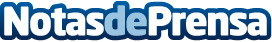 AirHelp actualiza su guía de derechos de los pasajeros aéreosEste práctico manual, completamente gratuito, recoge y explica las principales normativas de derechos de los pasajeros aéreos y responde a las dudas más frecuentes de los viajeros que sufren un retraso, cancelación o denegación de embarque en su vuelo. Al ser una empresa de ámbito internacional, la guía está disponible en 19 idiomasDatos de contacto:Mirella PalafoxGabinete de prensa AirHelp91 302 28 60Nota de prensa publicada en: https://www.notasdeprensa.es/airhelp-actualiza-su-guia-de-derechos-de-los Categorias: Nacional Derecho Viaje Sociedad Turismo Movilidad y Transporte http://www.notasdeprensa.es